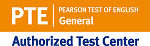 FORMULARZ ZGŁOSZENIOWY*Level A1  Level  1     -  A2 wg ESOKJ     Level  2     -  B1 wg ESOKJ  Level  3     -  B2 wg ESOKJ  Level  4     -  C1 wg ESOKJ  Level  5     -  C2 wg ESOKJ**niepotrzebne skreślićOświadczam, że wyrażam zgodę:- na przetwarzanie moich danych osobowych przez Państwową Wyższą Szkołę Zawodową             w Elblągu, udostępnionych w złożonych przeze mnie dokumentach, oraz - na przekazanie następujących danych osobowych: imion, nazwiska oraz daty urodzenia do Language Testing, Pearson Education Limited, 80 Strand, London WC2R ORL, dla potrzeb niezbędnych do przeprowadzenia egzaminu i wydania certyfikatu Pearson Test of English General.Moje dane osobowe przekazuję dobrowolnie i przyjmuję do wiadomości, że mam prawo dostępu do ich treści oraz prawo do ich poprawiania.                                                                                      ………………………………………………………………..                                                                                                            ( data i podpis)ImięNazwiskoPESELData urodzeniaAdres zamieszkaniae-mailPoziom znajomości jęz. angielskiego*InstytutKierunek studiówRok studiów/SpecjalnośćWybrany termin sesji egzaminacyjnej Grudzień/ maj/ czerwiec **  20….  roku  Wybrany poziom  egzaminu  PTE General *Level …….